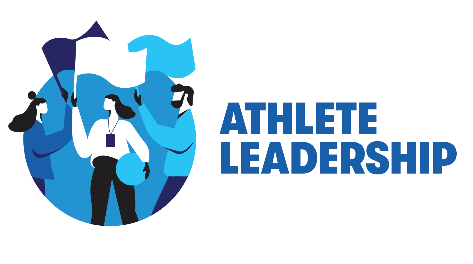 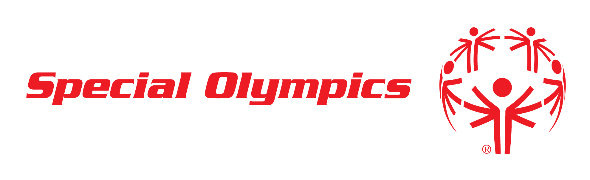 Понимание лидерстваУрок 1: Определение лидерстваПримечание: если вы видите незнакомое слово, и рядом с ним есть номер, перейдите к глоссарию на последней странице настоящего документа, найдите этот номер и соответствующее слово, и вы увидите его определение. Возможно, вам придется обратиться к глоссариям предыдущих уроков, если мы уже использовали и определяли это слово ранее. Если вы видите незнакомое слово, рядом с которым нет номера, вам, скорее всего, придется воспользоваться словарем (www.m-w.com).Цель настоящего урокаОзнакомьтесь со значением понятия «лидерство».Составьте список отличительных черт1 и навыков6 , которыми обладают подлинные лидеры.Подумайте о том, в чем вы хорошо разбираетесь, и распознайте4 лидерские навыки 6, которыми вы уже обладаете5Посмотрите на список характеристик подлинных лидеров и подумайте, каких из них у вас НЕТ, а также спросите себя, что можно сделать для того, чтобы их выработать.Подумайте, что означает понятие “лидерство” для ВАСКак принять участие в этом уроке:1. Прочтите урок и ответьте на нижеприведенные вопросы, записав или напечатав свои ответы в отведенном месте или записав видео ваших ответов на каждый вопрос.Определение лидерстваОпределение лидерства Академии Специальной Олимпиады:Лидерство - это отношения, в которых один человек оказывает влияние на поведение или действия других людей для того,чтобы помочь им достичь поставленных целей.Лидерство-это способность руководить, направлять или положительно влиять на людей.ЗаданиеПримечание: Не думайте, что вам нужно отвечать на все вопросы одновременно. Не торопитесь! Если вам нужно больше места для ответов на вопросы, используйте отдельный лист бумаги или дополнительный документ Word.Все мы знакомы с лидерами, будь то в нашей семье или в нашем сообществе. Вспомните о ком-то, кого вы считаете подлинным лидером. Это может быть тренер, учитель, член сообщества, волонтер или кто-то из персонала Специальной Олимпиады. Подумай, как его поступки и поведение вдохновляют других людей.Запишите имя этого лидера в отведенном месте_________________________________________Почему вы считаете, что он подлинный лидер? Перечислите черты8 его характера и его навыки6. Иными словами, чем он отличается от остальных? Какими из перечисленных вами черт характера8 , навыков6 и характеристик2 подлинного лидера обладаете вы? Что у вас хорошо получается? Почему вы думаете, что в настоящее время вы являетесь или могли бы стать подлинным лидером? Каковы ваши слабые стороны? Что может помешать вам стать подлинным лидером? Над чем вы должны поработать, чтобы стать подлинным лидером?  Как вы можете стать лучше? Что вы собираетесь сделать, чтобы превратить эти слабые9 стороны в сильные7?Как бы вы сами определили3 лидерство ? Приведите пример “подлинного лидерства” в вашем сообществе? Поделитесь своим определением лидерства со знакомым. Спросите его, как бы он определил3 понятие лидерства. Чем похожи и чем отличаются ваши определения3? 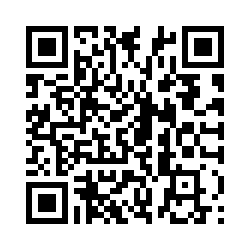 Пожалуйста, оцените Настоящий урокhttps://specialolympics.qualtrics.com/jfe/form/SV_5cZHOzU0qemAkDPГлоссарий (словарь)Частенько вы не знаете значения какого-либо слова. Данный глоссарий (также известный как краткий словарь) поможет вам выучить новые слова и научиться их использовать. Некоторые из этих слов имеют несколько значений. Приведенные ниже определения относятся только к использованию этих слов в настоящем документе. Если в этом уроке есть другие слова, которые вы не понимаете, поищите их в интернете по ссылке www.m-w.com..
Отличительные черты: сходно с отличительными характеристиками и чертами характера, качество, которое описывает какого-то человека или его действияОтличительные характеристики:  сходно с отличительными чертами и чертами характера, качество, которое описывает какого-то человека или его действияДать определение, определить: объяснить значение слова, фразы или идеи
Распознавать: прояснять,  делать ясным
Обладать: иметь, владеть
Навыки: то,что у вас хорошо получается
Сильные стороны: то,что у вас хорошо получаетсяЧерты характера: сходно с отличительными характеристиками и отличительными чертами, качество, которое описывает какого-то человека или его действия
Слабые стороны: то, что у вас не получается